РОССИЙСКАЯ ФЕДЕРАЦИЯИРКУТСКАЯ ОБЛАСТЬМАМСКО-ЧУЙСКИЙ РАЙОНАДМИНИСТРАЦИЯЛУГОВСКОГО ГОРОДСКОГО ПОСЕЛЕНИЯПОСТАНОВЛЕНИЕ22.06.2022г.                                   п. Луговский                                                                                №51О ПРОВЕДЕНИИ «ДНЯ МОЛОДЕЖИ»	В честь празднования Дня Молодежи, в соответствии с Планом спортивно-оздоровительных мероприятий Луговского городского поселения на 2022 год, утвержденного постановлением администрации Луговского городского поселения от 21.12.2021г. №65 «О Плане спортивно-оздоровительных мероприятий на территории Луговского городского поселения на 2022 год». В целях популяризации и пропаганды физической культуры и спорта, привлечения населения к здоровому образу жизни:Провести    на    территории    Луговского    городского    поселения    спортивные  соревнования по футболу, волейболу, бильярду, настольному теннису, дартсу.Утвердить  положение   (приложение № 1)   и  смету  расходов   (приложение № 2)  на  проведение мероприятий.Бухгалтерии администрации поселения:3.1.выделить   в   подотчет   специалисту   1   категории   по   молодежной   политике, благоустройству, МОБ, ГО, ЧС и ПБ Баязитову Р.И. –  5850-00 (пять тысяч восемьсот пятьдесят) рублей;3.2 Расходы, связанные с проведением соревнований, отнести на ст.       «Физическая культура и спорт» - код 1101 54 Ф 14 10Ф10 360 296  в размере  - 5850-00 (пять тысяч восемьсот пятьдесят) рублей;Контроль за исполнением данного распоряжения оставляю за собой.Глава Луговского городского поселения                                                                 А.А. ПоповПриложение №1к постановлениюадминистрации поселенияот  22.06.2022г. №51ПОЛОЖЕНИЕо проведении «Дня  Молодежи»Цели и задачи:- популяризация и пропаганда физической культуры и спорта;- привлечение населения к здоровому образу жизни.Время и место проведения:2 июля 2022 года в 12:00 часов, стадион «Горняк» п. Луговский – соревнования по мини-футболу;2 июля 2022 года в 13:30 часов, стадион «Горняк» п. Луговский – соревнования по волейболу (смешанные команды);3 июля 2022 года в 18:00 часов – дартс;3 июля 2022 года в 09:00 часов – бильярд;3 июля 2022 года в 17:00 часов – настольный теннис.Участники соревнований:Мини-футбол: команда (4 человека);Волейбол (смешанные команды): – 6 человек: 3 мужчины, 3 девушки;Дартс, бильярд, настольный теннис : все желающие.Руководство:Общее руководство и непосредственное проведение соревнований возлагается на специалиста 1 категории по молодежной политике, благоустройству, МОБ, ГО, ЧС и ПБ администрации Луговского городского поселения – Баязитову Р.И.Соревнования проводятся согласно Правилам Российской Федерации по данным видам спорта.Финансирование и награждение:Расходы, связанные с проведением мероприятий, несет администрация Луговского городского поселения. Победители и призеры  награждаются грамотами и  ценными призами.Проезд и питание команд за счет командирующих организацийПодготовил:Специалист 1 категории по молодежной политике,благоустройству, МОБ, ГО, ЧС и ПБ                                Р.И. БаязитовПриложение №2к постановлениюадминистрации поселенияот 22.06.2022г. №51СМЕТАрасходов на проведении «Дня Молодежи»Мини-футбол:             1 место – 800 руб.             Бильярд:                 1 место – 200 руб                                      2 место –  600 руб.                                            2 место – 150 руб                                                  3 место –  400 руб                                             3 место – 100 рубВолейбол:                        1 место – 1200 руб.   Дартс:                           1 место – 200 руб.                                   2 место – 900 руб.                                            2 место – 150 руб.                                          3 место – 600 руб.	    3 место – 100 рубНастольный теннис:        1 место – 200руб.                                        2 место – 150 руб.                                        3 место – 100 руб.   ИТОГО:  5850  рублейСоставил:Специалист 1 категории по молодежной политике,благоустройству, МОБ, ГО, ЧС и ПБ                                                        Р.И. Баязитов  РОССИЙСКАЯ ФЕДЕРАЦИЯИРКУТСКАЯ ОБЛАСТЬМАМСКО-ЧУЙСКИЙ РАЙОНАДМИНИСТРАЦИЯЛУГОВСКОГО ГОРОДСКОГО ПОСЕЛЕНИЯПОСТАНОВЛЕНИЕ29.06.2022г.                                                      п. Луговский                                                       №52О ПРОВЕДЕНИИ ВНУТРИПОСЕЛКОВЫХ СОРЕВНОВАНИЙ ПОСВЯЩЕННЫХ ПРАЗДНОВАНИЮ «ДНЯ ЗАЩИТЫ ДЕТЕЙ»            В связи с празднованием «Дня защиты детей», в соответствии с Планом спортивно-оздоровительных мероприятий Луговского городского поселения на 2022 год, утвержденного постановлением администрации Луговского городского поселения от 21.12.2021г. №65 «О Плане спортивно-оздоровительных мероприятий на территории Луговского городского поселения на 2022 год». В целях популяризации и пропаганды физической культуры и спорта, привлечения населения к здоровому образу жизни:Провести на территории поселения спортивные соревнования:Утвердить положение  для проведения данного мероприятия (Приложение № 1,2)выделить в подотчёт специалисту 1 категории – Баязитову Р.И. 11110(одиннадцать тысяч сто десять рублей) рублей на проведение данного мероприятия;Расходы в сумме 11110,00 (одиннадцать тысяч сто десять рублей ) рублей отнести на статью «Физическая культура и спорт» - код 1101 54 Ф 14 10Ф10 244 342Контроль за исполнением данного распоряжения оставляю за собой.Глава Луговского городского поселения                                               А.А. ПоповПриложение №1 к постановлениюадминистрации поселенияот 29.06.2022г. №52ПОЛОЖЕНИЕО ПРОВЕДЕНИИ НА ТЕРРИТОРИИ ЛУГОВСКОГО ГОРОДСКОГО ПОСЕЛЕНИЯ СПОРТИВНЫХ СОСТЯЗАНИЙЦели и задачи:- Соревнования проводятся с целью пропаганды здорового образа жизни;- Приобщение детей к регулярным занятиям спортом.Руководство:- Проведение мероприятия возлагается на главного судью соревнований –Баязитова Р.И.Сроки и место  проведения:-  Кибер-турнир проводится 21 мая 2022 года в 16:00ч. в клубе «Сибиряк»- Спортивное мероприятие «Найди клад» проводятся 3 июня 2022 года в 13:00 ч. на стадионе «Горняк» п. Луговский. Участники:Дети до от 6 до 16 летНаграждение:- Победители и призеры  награждаются сладкими призами.Финансирование:- Расходы, связанные с проведением соревнований, несёт администрация поселения Приложение №2к постановлениюадминистрации поселенияот 29.06.2022г. №52С М Е Т АРАСХОДОВ НА ПРОВЕДЕНИЕ НА ТЕРРИТОРИИ п. ЛУГОВСКОГО СПОРТИВНЫХ Сладкие призы – 11110 рублей                        Итог: 11110 рублейРОССИЙСКАЯ ФЕДЕРАЦИЯИРКУТСКАЯ ОБЛАСТЬМАМСКО-ЧУЙСКИЙ РАЙОН АДМИНИСТРАЦИЯЛУГОВСКОГО ГОРОДСКОГО ПОСЕЛЕНИЯПОСТАНОВЛЕНИЕ07.07.2022                                                    п. Луговский                                                           №53О ПРОВЕДЕНИИ СПОРТИВНЫХ МЕРОПРИЯТИЙПОСВЯЩЕННЫХ «ДНЮ ВОИНСКОЙ СЛАВЫ РОССИИ»            В связи с празднованием 10 июля 2022 года «Дня воинской славы России, победы российской армии в Полтавской битве 1709г», в соответствии с Планом спортивно-оздоровительных мероприятий Луговского городского поселения на 2022 год, утвержденного постановлением администрации Луговского городского поселения от 21.12.2021г. №66 «О Плане спортивно-оздоровительных мероприятий на территории Луговского городского поселения на 2022 год». В целях популяризации и пропаганды физической культуры и спорта, привлечения населения к здоровому образу жизни:Провести 16 июля 2022 года на территории Луговского городского поселения пляжный футбол и пляжный волейбол (мужской, женский).Утвердить положение и смету расходов на проведение данного мероприятия (Приложение № 1,2).Бухгалтерии администрации поселения:выделить в подотчёт специалисту 1 категории – Баязитову Р.И. 11350-00 (одиннадцать  тысяч триста пятьдесят) рублей на проведение данного мероприятия; расходы, связанные с проведением соревнований, отнести на ст. «Физическая культура и спорт» - код 1101 54 Ф 14 10Ф10 360 296  в размере 11350-00 (одиннадцать  тысяч триста пятьдесят) рублей;Контроль за исполнением данного распоряжения оставляю за собой.Глава Луговского городского поселения                                                 А.А.ПоповПриложение №1 к постановлениюадминистрации поселенияот 07.07.2022 г. №53 ПОЛОЖЕНИЕО ПРОВЕДЕНИИ  ПЛЯЖНОГО ФУТБОЛА И ПЛЯЖНОГО ВОЛЕЙБОЛА НА ТЕРРИТОРИИ ЛУГОВСКОГО ГОРОДСКОГО ПОСЕЛЕНИЯЦели и задачи:- Соревнования проводятся с целью пропаганды здорового образа жизни;- Приобщение жителей поселка к регулярным занятиям спортом.Руководство:Проведение мероприятия возлагается  на главного судью соревнований – Баязитова Р.И.Сроки и место  проведения:Соревнования по пляжному футболу и пляжному волейболу (мужскому, женскому) проводятся 23 июля 2022 года в 10:00 ч. на втором острове Мамуровского. Сбор команд в 9:30 на лодочной станции п. Луговский.Участники:Спортивные коллективы п. Луговский, п. Мама, п. Витимский.Команда по пляжному футболу – 5 человек, команда по пляжному волейболу (мужскому, женскому) – 4 человека.Правила:Соревнования проводятся по правилам Российской Федерации по данным видам спорта.Награждение:Победители и призеры  награждаются грамотами и  ценными призами, команда-победитель по пляжному футболу и пляжному волейболу (мужскому, женскому) награждается переходящим кубком.Финансирование:Расходы, связанные с проведением соревнований, несёт администрация Луговского городского поселения.Проезд и питание команд за счет командирующих организаций.Приложение №2к постановлению администрации поселенияот 07.07.2022 г. №53  С М Е Т АРАСХОДОВ НА ПРОВЕДЕНИЕ ПЛЯЖНОГО ФУТБОЛА И ПЛЯЖНОГО ВОЛЕЙБОЛАПляжный футбол: 1 место – 1000 руб.                2 место – 750 руб.                3 место – 500 руб.Пляжный волейбол: 1 место – 800х2 руб.			2 место – 600х2 руб.			3 место – 400х2 руб.Проведение работ поподготовке к соревнованиям - 1500 руб.Доставка участников соревнований и болельщиковна второй остров Мамуровского и обратно - 4000 руб.Итого: 11350-00 руб.                                              12.07.2022г. № 77РОССИЙСКАЯ ФЕДЕРАЦИЯИРКУТСКАЯ ОБЛАСТЬМАМСКО-ЧУЙСКИЙ РАЙОНЛУГОВСКОЕ ГОРОДСКОЕ ПОСЕЛЕНИЕДУМАПЯТОГО СОЗЫВАРЕШЕНИЕ«О ВНЕСЕНИИ ИЗМЕНЕНИЙ В РЕШЕНИЕ ДУМЫ ЛУГОВСКОГО ГОРОДСКОГО ПОСЕЛЕНИЯ ОТ 24.12.2021 г. № 69 «О БЮДЖЕТЕ ЛУГОВСКОГО ГОРОДСКОГО ПОСЕЛЕНИЯ  НА 2022 ГОД И ПЛАНОВЫЙ ПЕРИОД 2023 -2024 годы»          Рассмотрев проект бюджета  Луговского городского поселения «О внесении изменений в решение Думы Луговского городского поселения от 24.12.2021 г. № 69 «О бюджете Луговского городского поселения на 2022 год и плановый период 2023- 2024 годы» Дума Луговского городского поселенияРЕШИЛА:1. Пункт 1 изложить в новой редакции:«1.Утвердить бюджет  Луговского городского поселения (далее - бюджет поселения)  на  2022 год:общий объем доходов бюджета поселения в сумме 25655,1 тыс.рублей, в том числе по межбюджетным трансфертам из бюджетов других уровней в сумме 24148,5 тыс.рублей;        общий объем расходов бюджета поселения в сумме 29626,8 тыс.рублей.Дефицит бюджета поселения на 2022 год 3971,7 тыс.рублей (3971,7 тыс.рублей остатки средств на счетах на начало 2022 года) или 0%2. Приложения № 2,4,6,8,10,11,13 к решению Думы Луговского городского поселения от 24.12.2021 г. № 69 «О бюджете Луговского городского поселения на 2022 год и плановый период 2023-2024 годы» изложить в новой редакции согласно Приложениям 1,2,3,4,5,6,7 к настоящему Решению (прилагаются).3. Настоящее решение подлежит  официальному опубликованию в газете «Наш дом» и размещению на официальном сайте Администрации Луговского городского поселения lugovka.irkmo.ru4. Настоящее Решение вступает в силу со дня официального опубликования.Председатель Думы    Луговского городского поселения                                    И. А. БарсуковГлава Луговского городского поселения                                     А. А. ПоповПродолжение будет опубликовано в следующем номере газеты.Администрация                                                бесплатноЛуговского городского                                   Тираж: 10 экз.поселения                                                          Газета выходит по Ответственный редактор:                                мере накопления материалаГерасимова А.С.                                                             Адрес: 666801п. Луговский,ул.Школьная,д.11                                                                    15.07.    2022     № 13 Газета для опубликования нормативно –  правовых актов администрации Луговского  городского поселения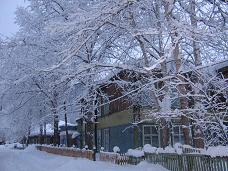 Приложение 1к решению Думы Луговского городского поселенияот 12.07.2022 г. № 77ПРОГНОЗИРУЕМЫЕ ДОХОДЫ БЮДЖЕТА ПОСЕЛЕНИЯНА  2022 ГОД(тыс.руб)Приложение 1к решению Думы Луговского городского поселенияот 12.07.2022 г. № 77ПРОГНОЗИРУЕМЫЕ ДОХОДЫ БЮДЖЕТА ПОСЕЛЕНИЯНА  2022 ГОД(тыс.руб)Приложение 1к решению Думы Луговского городского поселенияот 12.07.2022 г. № 77ПРОГНОЗИРУЕМЫЕ ДОХОДЫ БЮДЖЕТА ПОСЕЛЕНИЯНА  2022 ГОД(тыс.руб)Наименование Код доходовСумма1. НАЛОГОВЫЕ ДОХОДЫ000 1 00 00000 00 0000 000605,7НАЛОГИ НА ПРИБЫЛЬ, ДОХОДЫ000 1 00 00000 00 0000 110450,0НАЛОГ НА ДОХОДЫ ФИЗИЧЕСКИХ ЛИЦ18210102000010000110450,0Налог на доходы физических лиц с доходов, источником которых является налоговый агент, за исключением доходов, в отношении которых исчисление и уплата осуществляются в соответствии со статьями 227, 227.1 и 228 Налогового кодекса Российской Федерации182 1 01 02010 01 0000 110450,0Налог на доходы физических лиц с доходов, полученных от осушествления деятельности физическими лицами,зарегистрированными в качестве индивидуальных предпринимателей,  нотариусов ,занимающихся частной практикой,адвокатов,учредивших адвокатские кабинеты и других лиц, занимающихся частной практикой в соответствии со ст.227  НК РФ182 1 01 02020 01 0000 1100Налог на доходы физических лиц с доходов, полученных физическими лицами в соответствии со статьей 228 Налогового кодекса Российской Федерации182 1 01 02030 01 0000 1100НАЛОГИ НА ИМУЩЕСТВО000 1 06 00000 00 0000 0000,0Налог на имущество физических лиц, взимаемый по ставкам, применяемым к объектам налогообложения, расположенным в границах городских поселений 182 1 06 01030 13 0000 1100,0Земельный налог с организаций, обладающих земельным участком, расположенным в границах городских поселений182 1 06 06033 13 0000 1100,0Земельный налог с физических лиц, обладающих земельным участком, расположенным в границах городских поселений182 1 06 06043 13 0000 1100,0НАЛОГИ НА ТОВАРЫ (РАБОТЫ,УСЛУГИ), РЕАЛИЗУЕМЫЕ НА ТЕРРИТОРИИ РОССИЙСКОЙ ФЕДЕРАЦИИ000 1 013 00000 00 0000 000155,7Доходы от уплаты акцизов на дизельное топливо, подлежащие распределению между бюджетами субъектов Российской Федерации и местными бюджетами с учетом установленных дифференцированных нормативов отчислений в местные бюджеты100 1 03 02231 01 0000 11070,4Доходы от уплаты акцизов на моторные масла для дизельных и (или) карбюраторных (инжекторных) двигателей, подлежащие распределению между бюджетами субъектов Российской Федерации и местными бюджетами с учетом установленных дифференцированных нормативов отчислений в местные бюджеты100 1 03 02241 01 0000 1100,4Доходы от уплаты акцизов на автомобильный бензин, подлежащие распределению между бюджетами субъектов Российской Федерации и местными бюджетами с учетом установленных дифференцированных нормативов отчислений в местные бюджеты100 1 03 02251 01 0000 11093,7Доходы от уплаты акцизов на прямогонный бензин, подлежащие распределению между бюджетами субъектов Российской Федерации и местными бюджетами с учетом установленных дифференцированных нормативов отчислений в местные бюджеты100 1 03 02261 01 0000 110(-8,82)2. НЕНАЛОГОВЫЕ ДОХОДЫ901,0ДОХОДЫ ОТ ИСПОЛЬЗОВАНИЯ ИМУЩЕСТВА, НАХОДЯЩЕГОСЯ В ГОСУДАРСТВЕННОЙ И МУНИЦИПАЛЬНОЙ СОБСТВЕННОСТИ000 1 11 00000 00 0000 000900,1Доходы, получаемые в виде арендной платы за земельные участки, государственная собственность на которые не разграничена и которые расположены в границах городских поселений, а также средства от продажи права на заключение договоров аренды указанных земельных участков907 1 11 05013 13 0000 1200,1Доходы от сдачи в аренду имущества, находящегося в оперативном управлении органов управления городских поселений и созданных ими учреждений (за исключением имущества муниципальных бюджетных и автономных учреждений)907 1 11 05035 13 0000 120900,0Прочие неналоговые доходы бюджетов городских поселений907 1 17 05050 13 0000 1800,9ИТОГО НАЛОГОВЫХ И НЕНАЛОГОВЫХ ДОХОДОВ1506,63. БЕЗВОЗМЕЗДНЫЕ ПОСТУПЛЕНИЯ ИЗ     БЮДЖЕТОВ ДРУГИХ УРОВНЕЙ0002000000000000000024148,5Дотации бюджетам городских поселений на выравнивание бюджетной обеспеченности (область)906 2 02 15001 13 0000 1500,0Дотации бюджетам городских поселений на выравнивание бюджетной обеспеченности (район)907 2 02 16001 13 0000 15014435,9Субвенции бюджетам городских поселений на осуществление первичного воинского учета на территориях, где отсутствуют военные комиссариаты907 2 02 35118 13 0000 150208,6Субсидия на реализацию мероприятий перечня проектов народных инициатив907 2 02 29999 13 0000 150300,0Субвенция предоставляемая местному бюджету из фонда компенсаций Иркутской области на определение перечня должностных лиц органов местного самоуправления уполномоченных составлять протоколы об административных правонарушениях предусмотренных отдельными законами Иркутской области об административной ответственности907 2 02 30024 13 0000 1500,7Субсидии из областного бюджета местным бюджетам в целях софинансирования расходных обязательств муниципальных образований Иркутской области на реализацию первоочередных мероприятий по модернизации объектов теплоснабжения и подготовке к отопительному сезону объектов коммунальной инфраструктуры, находящихся в муниципальной собственности907 2 02 29999 13 0000 1509131,7Субсидия бюджетам городских поселений на софинансирование капитальных вложений в объекты муниципальной собственности907 2 02 20077 13 0000 1500Прочие межбджетные трансферты907 2 02 49999 13 0000 15071,6Невыясненные поступлени, зачисляемые в бюджеты городских поселений907 1 17  01050 13 0000 1500ИТОГО ДОХОДОВ25655,1Приложение 2к решению Думы Луговского городского поселенияот 12.07.2022 г. № 77 РАСПРЕДЕЛЕНИЕ БЮДЖЕТНЫХ АССИГНОВАНИЙ    ПО РАЗДЕЛАМ И ПОДРАЗДЕЛАМ КЛАССИФИКАЦИИ  РАСХОДОВ БЮДЖЕТОВ НА 2022 ГОДтыс.руб.Приложение 2к решению Думы Луговского городского поселенияот 12.07.2022 г. № 77 РАСПРЕДЕЛЕНИЕ БЮДЖЕТНЫХ АССИГНОВАНИЙ    ПО РАЗДЕЛАМ И ПОДРАЗДЕЛАМ КЛАССИФИКАЦИИ  РАСХОДОВ БЮДЖЕТОВ НА 2022 ГОДтыс.руб.Приложение 2к решению Думы Луговского городского поселенияот 12.07.2022 г. № 77 РАСПРЕДЕЛЕНИЕ БЮДЖЕТНЫХ АССИГНОВАНИЙ    ПО РАЗДЕЛАМ И ПОДРАЗДЕЛАМ КЛАССИФИКАЦИИ  РАСХОДОВ БЮДЖЕТОВ НА 2022 ГОДтыс.руб.Приложение 2к решению Думы Луговского городского поселенияот 12.07.2022 г. № 77 РАСПРЕДЕЛЕНИЕ БЮДЖЕТНЫХ АССИГНОВАНИЙ    ПО РАЗДЕЛАМ И ПОДРАЗДЕЛАМ КЛАССИФИКАЦИИ  РАСХОДОВ БЮДЖЕТОВ НА 2022 ГОДтыс.руб.НаименованиеРзПРСумма  ОБЩЕГОСУДАРСТВЕННЫЕ ВОПРОСЫ010010723,1Функционирование высшего должностного лица органа мсу01021206,2Функционирование представительных органов муниципального образования01031,0Функционирование Правительства Российской Федерации, высших исполнительных органов государственной власти субъектов Российской Федерации, местных администраций01049510,2Проведения и обеспечение выборов и референдумов01070,0Резервные фонды01115,0Государственное полномочие по работе административных комиссий01130,7 НАЦИОНАЛЬНАЯ ОБОРОНА0200208,6Мобилизационная и вневойсковая подготовка0203208,6НАЦИОНАЛЬНАЯ БЕЗОПАСНОСТЬ И ПРАВООХРАНИТЕЛЬНАЯ ДЕЯТЕЛЬНОСТЬ0300144,0Защита населения  и территории от чрезвычайных ситуаций природного и техногенного характера, гражданская оборона030935,8Обеспечение пожарной безопасности0310108,2НАЦИОНАЛЬНАЯ ЭКОНОМИКА0400551,7Дорожное хозяйство(дорожные фонды)0409451,7Другие вопросы в области национальной экономики0412100,0ЖИЛИЩНО-КОММУНАЛЬНОЕ ХОЗЯЙСТВО050017073,0Жилищное хозяйство05016826,8Коммунальное хозяйство05029851,2Благоустройство0503395,0КУЛЬТУРА080080,0Культура080180,0ФИЗИЧЕСКАЯ КУЛЬТУРА И СПОРТ1100139,9Физическая культура и спорт1101139,9МЕЖБЮДЖЕТНЫЕ ТРАНСФЕРТЫ1400706,5Непрограмные расходы  на осуществление части полномочий бюджетам  муниципальных районов из бюджетов поселений  по решению вопросов местного значения1403706,5ИТОГО:29626,8Приложение 3 к РешениюДумы Луговского городского поселения   от 12.07.2022 г. № 77 РАСПРЕДЕЛЕНИЕ БЮДЖЕТНЫХ АССИГНОВАНИЙ ПО ЦЕЛЕВЫМ СТАТЬЯМ(МУНИЦИПАЛЬНЫМ ПРОГРАММАМ И НЕПРОГРАММНЫМ НАПРАВЛЕНИЯМ ДЕЯТЕЛЬНОСТИ), ГРУППАМ ВИДОВ РАСХОДОВ КЛАССИФИКАЦИИ РАСХОДОВБЮДЖЕТОВ НА 2022 годтыс.рубПриложение 3 к РешениюДумы Луговского городского поселения   от 12.07.2022 г. № 77 РАСПРЕДЕЛЕНИЕ БЮДЖЕТНЫХ АССИГНОВАНИЙ ПО ЦЕЛЕВЫМ СТАТЬЯМ(МУНИЦИПАЛЬНЫМ ПРОГРАММАМ И НЕПРОГРАММНЫМ НАПРАВЛЕНИЯМ ДЕЯТЕЛЬНОСТИ), ГРУППАМ ВИДОВ РАСХОДОВ КЛАССИФИКАЦИИ РАСХОДОВБЮДЖЕТОВ НА 2022 годтыс.рубПриложение 3 к РешениюДумы Луговского городского поселения   от 12.07.2022 г. № 77 РАСПРЕДЕЛЕНИЕ БЮДЖЕТНЫХ АССИГНОВАНИЙ ПО ЦЕЛЕВЫМ СТАТЬЯМ(МУНИЦИПАЛЬНЫМ ПРОГРАММАМ И НЕПРОГРАММНЫМ НАПРАВЛЕНИЯМ ДЕЯТЕЛЬНОСТИ), ГРУППАМ ВИДОВ РАСХОДОВ КЛАССИФИКАЦИИ РАСХОДОВБЮДЖЕТОВ НА 2022 годтыс.рубПриложение 3 к РешениюДумы Луговского городского поселения   от 12.07.2022 г. № 77 РАСПРЕДЕЛЕНИЕ БЮДЖЕТНЫХ АССИГНОВАНИЙ ПО ЦЕЛЕВЫМ СТАТЬЯМ(МУНИЦИПАЛЬНЫМ ПРОГРАММАМ И НЕПРОГРАММНЫМ НАПРАВЛЕНИЯМ ДЕЯТЕЛЬНОСТИ), ГРУППАМ ВИДОВ РАСХОДОВ КЛАССИФИКАЦИИ РАСХОДОВБЮДЖЕТОВ НА 2022 годтыс.рубПриложение 3 к РешениюДумы Луговского городского поселения   от 12.07.2022 г. № 77 РАСПРЕДЕЛЕНИЕ БЮДЖЕТНЫХ АССИГНОВАНИЙ ПО ЦЕЛЕВЫМ СТАТЬЯМ(МУНИЦИПАЛЬНЫМ ПРОГРАММАМ И НЕПРОГРАММНЫМ НАПРАВЛЕНИЯМ ДЕЯТЕЛЬНОСТИ), ГРУППАМ ВИДОВ РАСХОДОВ КЛАССИФИКАЦИИ РАСХОДОВБЮДЖЕТОВ НА 2022 годтыс.рубПриложение 3 к РешениюДумы Луговского городского поселения   от 12.07.2022 г. № 77 РАСПРЕДЕЛЕНИЕ БЮДЖЕТНЫХ АССИГНОВАНИЙ ПО ЦЕЛЕВЫМ СТАТЬЯМ(МУНИЦИПАЛЬНЫМ ПРОГРАММАМ И НЕПРОГРАММНЫМ НАПРАВЛЕНИЯМ ДЕЯТЕЛЬНОСТИ), ГРУППАМ ВИДОВ РАСХОДОВ КЛАССИФИКАЦИИ РАСХОДОВБЮДЖЕТОВ НА 2022 годтыс.рубПриложение 3 к РешениюДумы Луговского городского поселения   от 12.07.2022 г. № 77 РАСПРЕДЕЛЕНИЕ БЮДЖЕТНЫХ АССИГНОВАНИЙ ПО ЦЕЛЕВЫМ СТАТЬЯМ(МУНИЦИПАЛЬНЫМ ПРОГРАММАМ И НЕПРОГРАММНЫМ НАПРАВЛЕНИЯМ ДЕЯТЕЛЬНОСТИ), ГРУППАМ ВИДОВ РАСХОДОВ КЛАССИФИКАЦИИ РАСХОДОВБЮДЖЕТОВ НА 2022 годтыс.рубПриложение 3 к РешениюДумы Луговского городского поселения   от 12.07.2022 г. № 77 РАСПРЕДЕЛЕНИЕ БЮДЖЕТНЫХ АССИГНОВАНИЙ ПО ЦЕЛЕВЫМ СТАТЬЯМ(МУНИЦИПАЛЬНЫМ ПРОГРАММАМ И НЕПРОГРАММНЫМ НАПРАВЛЕНИЯМ ДЕЯТЕЛЬНОСТИ), ГРУППАМ ВИДОВ РАСХОДОВ КЛАССИФИКАЦИИ РАСХОДОВБЮДЖЕТОВ НА 2022 годтыс.рубПриложение 3 к РешениюДумы Луговского городского поселения   от 12.07.2022 г. № 77 РАСПРЕДЕЛЕНИЕ БЮДЖЕТНЫХ АССИГНОВАНИЙ ПО ЦЕЛЕВЫМ СТАТЬЯМ(МУНИЦИПАЛЬНЫМ ПРОГРАММАМ И НЕПРОГРАММНЫМ НАПРАВЛЕНИЯМ ДЕЯТЕЛЬНОСТИ), ГРУППАМ ВИДОВ РАСХОДОВ КЛАССИФИКАЦИИ РАСХОДОВБЮДЖЕТОВ НА 2022 годтыс.рубПриложение 3 к РешениюДумы Луговского городского поселения   от 12.07.2022 г. № 77 РАСПРЕДЕЛЕНИЕ БЮДЖЕТНЫХ АССИГНОВАНИЙ ПО ЦЕЛЕВЫМ СТАТЬЯМ(МУНИЦИПАЛЬНЫМ ПРОГРАММАМ И НЕПРОГРАММНЫМ НАПРАВЛЕНИЯМ ДЕЯТЕЛЬНОСТИ), ГРУППАМ ВИДОВ РАСХОДОВ КЛАССИФИКАЦИИ РАСХОДОВБЮДЖЕТОВ НА 2022 годтыс.рубПриложение 3 к РешениюДумы Луговского городского поселения   от 12.07.2022 г. № 77 РАСПРЕДЕЛЕНИЕ БЮДЖЕТНЫХ АССИГНОВАНИЙ ПО ЦЕЛЕВЫМ СТАТЬЯМ(МУНИЦИПАЛЬНЫМ ПРОГРАММАМ И НЕПРОГРАММНЫМ НАПРАВЛЕНИЯМ ДЕЯТЕЛЬНОСТИ), ГРУППАМ ВИДОВ РАСХОДОВ КЛАССИФИКАЦИИ РАСХОДОВБЮДЖЕТОВ НА 2022 годтыс.рубНаименованиеРзПзРзПзРзПзЦСРЦСРЦСРВРВРСуммаСуммаИТОГО:29626,829626,8Администрация городского поселения29626,829626,8ОБЩЕГОСУДАРСТВЕННЫЕ ВОПРОСЫ01010110723,110723,1Муниципальная программа "Социально - экономическое развитие Луговского мо на 2022-2024 годы"01020102010251 0 00 0000051 0 00 0000051 0 00 0000010723,110723,1Подпрограмма"Совершенствование механизмов управления Луговского МО на 2022-2024 годы"01020102010251 1 00 0000051 1 00 0000051 1 00 0000010723,110723,1Основное мероприятие "Функционирование высшего должностного лица органа местного самоуправления"01020102010251 1 01 0000051 1 01 0000051 1 01 000001201201206,21206,2Расходы на выплаты по оплате труда высшего должностного лица органов местного самоуправления01020102010251 1 01 1011051 1 01 1011051 1 01 10110121121900,3900,3Другие вопросы на обеспечение  функций высшего должностного лица органов местного самоуправления01020102010251 1 01 1011051 1 01 1011051 1 01 10110129129305,9305,9Функционирование представительного органа муниципального образования0103010301031,01,0Непрограммные расходы01030103010389 0 00 0000089 0 00 0000089 0 00 000001,01,0Функционирование Думы Луговского муниципального образования01030103010389 1 00 0000089 1 00 0000089 1 00 000001,01,0Обеспечение деятельности Думы Луговского городского поселения01030103010389 1 81 0000089 1 81 0000089 1 81 000001001001,01,0Расходы на обеспечение функций Думы Луговского муниципального образования 01030103010389 1 81 1012089 1 81 1012089 1 81 101201,01,0Функционирование Правительства РФ, высших органов исполнительной власти субъектов РФ, местных администраций0104010401049510,29510,2Основное мероприятие "Осуществление функций администрации муниципального образования"01040104010451 1 02 0000051 1 02 0000051 1 02 000001001006358,36358,3Расходы по оплате труда работников местного самоуправления01040104010451 1 02 1011051 1 02 1011051 1 02 101101201204820,04820,0Другие вопросы на обеспечение  функций органов местного самоуправления01040104010451 1 02 1011051 1 02 1011051 1 02 101101291291483,31483,3Расходы за нарушение не исполнение подписания соглашений01040104010451 1 02 1011051 1 02 1011051 1 02 1011080080055,055,0Расходы на содержание органов местного самоуправления01040104010451 1 02 1012051 1 02 1012051 1 02 101202002003151,93151,9Расходы на обеспечение в сфере информационно-коммуникационных технологий01040104010451 1 02 1012051 1 02 1012051 1 02 1012040,040,0Закупка товаров, работ и услуг для обеспечения государственных (муниципальных) нужд01040104010451 1 02 1012051 1 02 1012051 1 02 1012024224240,040,0Расходы на содержание материально-технической базы муниципального образования01040104010451 1 02 1012051 1 02 1012051 1 02 10120126,2126,2Закупка товаров, работ и услуг для обеспечения государственных (муниципальных) нужд01040104010451 1 02 1012051 1 02 1012051 1 02 10120244244126,9126,9Расходы на содержание материально-технической базы муниципального образования01040104010451 1 02 1012051 1 02 1012051 1 02 101202981,02981,0Закупка товаров, работ и услуг для обеспечения государственных (муниципальных) нужд01040104010451 1 02 1012051 1 02 1012051 1 02 101202472472981,02981,0Подготовка и повышение квалификации муниципальных служащих01040104010451 1 02 1013051 1 02 1013051 1 02 101300,00,0Закупка товаров, работ и услуг для обеспечения государственных (муниципальных) нужд01040104010451 1 02 1013051 1 02 1013051 1 02 101302402400,00,0Иные бюджетные ассигнования01040104010451 1 02 1012051 1 02 1012051 1 02 101204,74,7Расходы на исполнение налоговых обязательств органов местного самоуправления уплата налогов, сборов и других платежей01040104010451 1 02 1012051 1 02 1012051 1 02 101208008004,74,7Резервные фонды 01110111011189 0 00 0000089 0 00 0000089 0 00 000005,05,0Прочие Непрограммные расходы 01110111011189 2 00 0000089 2 00 0000089 2 00 000005,05,0Резервные фонды органов самоуправления01110111011189 2 82 1090089 2 82 1090089 2 82 109005,05,0Обеспечение реализации мероприятий резервного фонда01110111011189 2 82 1090089 2 82 1090089 2 82 109008708705,05,0Другие общегосударственные расходы01130113011389 0 00 0000089 0 00 0000089 0 00 000000,70,7Непрограммные расходы на осуществление государственных полномочий01130113011389 3 00 0000089 3 00 0000089 3 00 000000,70,7Осуществление областного государственного полномочия по определению перечня должностных лиц органов местного самоуправления, уполномоченных составлять протоколы об административных правонарушениях, предусмотренных отдельными законами Иркутской области об административной ответственности01130113011389 3 83 7315089 3 83 7315089 3 83 731500,70,7Закупка товаров, работ и услуг для обеспечения государственных (муниципальных) нужд01130113011389 3 83 7315089 3 83 7315089 3 83 731502442440,70,7НАЦИОНАЛЬНАЯ ОБОРОНА020002000200208,6208,6Мобилизационная и вневойсковая подготовка02030203020390 А 015118090 А 015118090 А 0151180208,6208,6Руководство и управление в сфере установленных функций02030203020390 А 015118090 А 015118090 А 0151180208,6208,6Осуществление первичного воинского учета на территориях, где отсутствуют военные комиссариаты02030203020390 А 015118090 А 015118090 А 0151180208,6208,6Расходы по оплате труда в целях обеспечения выполнения функций органами, казенными учреждениями , органами управления внебюджетными фондами02030203020390 А 015118090 А 015118090 А 0151180100100146,7146,7Другие вопросы на обеспечение  функций воинского учета02030203020390 А 015118090 А 015118090 А 015118010010044,344,3Закупка товаров, работ и услуг для обеспечения государственных (муниципальных) нужд02030203020390 А 015118090 А 015118090 А 01511802422421,01,0Закупка товаров, работ и услуг для обеспечения государственных (муниципальных) нужд02030203020390 А 005118090 А 005118090 А 005118024424416,616,6НАЦИОНАЛЬНАЯ БЕЗОПАСНОСТЬ И ПРАВООХРАНИТЕЛЬНАЯ ДЕЯТЕЛЬНОСТЬ030003000300144,0144,0Защита населения  и территории от чрезвычайных ситуаций природного и техногенного характера, гражданская оборона03090309030952 2 00 0000052 2 00 0000052 2 00 0000035,835,8Муниципальная программа "Защита населения и территории Луговского муниципального образования от чрезвычайных ситуаций природного и техногенного характера, совершенствование гражданской обороны на 2022-2024 годы" 03090309030952 2 00 0000052 2 00 0000052 2 00 0000035,835,8Организационные  мероприятие по выполнению программы03090309030952 2 05 0000052 2 05 0000052 2 05 0000020020035,835,8Расходы на осуществление деятельности органов местного самоуправления в сфере защиты населения и территорий от чрезвычайных ситуаций 03090309030952 2 05 10ЧС052 2 05 10ЧС052 2 05 10ЧС034,834,8Закупка товаров, работ и услуг для обеспечения государственных (муниципальных) нужд03090309030952 2 05 10ЧС052 2 05 10ЧС052 2 05 10ЧС024224234,834,8Расходы на осуществление деятельности органов местного самоуправления в сфере защиты населения и территорий от чрезвычайных ситуаций 03090309030952 2 05 10ЧС052 2 05 10ЧС052 2 05 10ЧС01,01,0Закупка товаров, работ и услуг для обеспечения государственных (муниципальных) нужд03090309030952 2 05 10ЧС052 2 05 10ЧС052 2 05 10ЧС02442441,01,0Муниципальная программа "Обеспечение первичных мер пожарной безопасности в Луговском муниципальном образовании на 2022-2024 годы"031003100310108,2108,2Организационные  мероприятие по выполнению программы03100310031052 2 06 0000052 2 06 0000052 2 06 00000200200108,2108,2Расходы на осуществление деятельности органов местного самоуправления в сфере защиты населения по обеспечению мер пожарной безопасности03100310031052 2 06 10ПБ052 2 06 10ПБ052 2 06 10ПБ0108,2108,2Закупка товаров, работ и услуг для обеспечения государственных (муниципальных) нужд03100310031052 2 06 10ПБ052 2 06 10ПБ052 2 06 10ПБ0244244108,2108,2 НАЦИОНАЛЬНАЯ ЭКОНОМИКА040004000400551,7551,7Общеэкономические вопросы04000400040089 0 00 0000089 0 00 0000089 0 00 00000551,7551,7Непрограммные расходы на осуществление государственных полномочий04000400040089 4 00 0000089 4 00 0000089 4 00 00000200200551,7551,7Дорожное хозяйство (дорожные фонды)04090409040989 5 00 0000089 5 00 0000089 5 00 00000451,7451,7Поддержка дорожного хозяйства04090409040989 5 Д0 0000089 5 Д0 0000089 5 Д0 00000451,7451,7Мероприятия в области дорожного хозяйства04090409040989 5 Д0 1099089 5 Д0 1099089 5 Д0 10990451,7451,7Закупка товаров, работ и услуг для обеспечения государственных (муниципальных) нужд04090409040989 5 Д0 1099089 5 Д0 1099089 5 Д0 10990244244451,7451,7Другие вопросы в области национальной экономики04120412041289 6 М0 0000089 6 М0 0000089 6 М0 00000100,0100,0Основное мероприятие "Выполнение работ по разработке ген.планов и правил землепользования и застройки"04120412041289 6 М0 1099089 6 М0 1099089 6 М0 10990244244100,0100,0ЖИЛИЩНО-КОММУНАЛЬНОЕ ХОЗЯЙСТВО05000500050053 3 00 0000053 3 00 0000053 3 00 0000017073,017073,0 ЖИЛИЩНОЕ ХОЗЯЙСТВО05010501050153 3 00 0000053 3 00 0000053 3 00 000006826,86826,8Муниципальная программа "Жилищное хозяйства на территории  Луговского муниципального образования на 2022-2024 годы"05010501050153 3 07 0000053 3 07 0000053 3 07 000006826,86826,8Мероприятие в области жилищного хозяйства05010501050153 3 07 0000053 3 07 0000053 3 07 000006826,86826,8Оплата  тепловой энергии в горячей воде и теплоносителя для нужд пустующего муниципального  жилого фонда п. Луговский05010501050153 3 07 1032053 3 07 1032053 3 07 103202472476515,06515,0Мероприятие Выполнение работ по ремонту и содержанию жилищного хозяйства п .Луговский05010501050153 3 07 1032053 3 07 1032053 3 07 10320292,0292,0Закупка товаров, работ и услуг для обеспечения государственных (муниципальных) нужд05010501050153 3 07 1032053 3 07 1032053 3 07 10320244244292,0292,0Мероприятие в области жилищного хозяйства05010501050153 3 07 1042053 3 07 1042053 3 07 1042019,819,8Закупка товаров, работ и услуг для обеспечения государственных (муниципальных) нужд05010501050153 3 07 1042053 3 07 1042053 3 07 1042024424419,819,8 КОММУНАЛЬНОЕ ХОЗЯЙСТВО05020502050253 3 00 0000053 3 00 0000053 3 00 000009851,29851,2Муниципальная программа "Модернизация объектов коммунальной инфраструктуры Луговского муниципального образования на 2022-2024 годы"05020502050253 3 08 0000053 3 08 0000053 3 08 000002002009224,09224,0Мероприятие "Модернизация объектов теплоснабжения и коммунальной инфраструктуры в Луговском МО на 2022-2024 годы"05020502050253 3 08 S237053 3 08 S237053 3 08 S23709224,09224,0Софинансирование на реализацию первоочередных мероприятий по модернизации объектов теплоснабжения и подготовке к отопительному сезону объектов коммунальной инфраструктуры, которые находятся или будут находиться в муниципальной собственности 05020502050253 3 08 S237053 3 08 S237053 3 08 S23702442449131,79131,7Софинансирование на реализацию первоочередных мероприятий по модернизации объектов теплоснабжения и подготовке к отопительному сезону объектов коммунальной инфраструктуры, которые находятся или будут находиться в муниципальной собственности 05020502050253 3 08 S237053 3 08 S237053 3 08 S237024424492,392,3Закупка товаров, работ и услуг для обеспечения государственных (муниципальных) нужд05020502050253 3 08 S237053 3 08 S237053 3 08 S23702442449131,79131,7Создание и содержание мест (площадок) накопления твердых коммунальных отходов05020502050253 3 08 1031053 3 08 1031053 3 08 103100,00,0Мероприятия в области коммунального хозяйства05020502050253 3 08 1031053 3 08 1031053 3 08 10310324,0324,0Закупка товаров, работ и услуг для обеспечения государственных (муниципальных) нужд05020502050253 3 08 1031053 3 08 1031053 3 08 10310244244324,0324,0Софинансирование мероприятий перечня проектов народных инициатив05010501050153 3 08 S237053 3 08 S237053 3 08 S2370303,2303,2Закупка товаров, работ и услуг для обеспечения государственных (муниципальных) нужд05010501050153 3 08 S237053 3 08 S237053 3 08 S2370200200303,2303,2 БЛАГОУСТРОЙСТВО05030503050353 3 00 0000053 3 00 0000053 3 00 00000395,0395,0Муниципальная программа "Комплексное благоустройство, содержание и озеленение территории Луговского муниципального образования на 2022-2024 годы"05030503050353 3 09 0000053 3 09 0000053 3 09 00000395,0395,0Основное мероприятие "Уличное освещение на территории Луговского мо"05030503050353 3 09 1099053 3 09 1099053 3 09 10990215,0215,0 Мероприятие Оплата эл/энергии за уличное освещение на территории Луговского мо"05030503050353 3 09 1099053 3 09 1099053 3 09 10990200200215,0215,0Закупка товаров, работ и услуг для обеспечения государственных (муниципальных) нужд05030503050353 3 09 1099053 3 09 1099053 3 09 10990247247215,0215,0Основное мероприятие "Содержание дорог  в Луговском мо" 05030503050353 3 10 0000053 3 10 0000053 3 10 000000,00,0Реализация направления расходов по содержанию дорог в Луговском мо05030503050353 3 10 1099053 3 10 1099053 3 10 109900,00,0Закупка товаров, работ и услуг для обеспечения государственных (муниципальных) нужд05030503050353 3 10 1099053 3 10 1099053 3 10 109902002000,00,0Основное мероприятие "Организация и содержание мест захоронения 05030503050353 3 11 0000053 3 11 0000053 3 11 000000,00,0Организация и содержание мест захоронения05030503050353 3 11 1099053 3 11 1099053 3 11 109900,00,0Закупка товаров, работ и услуг для обеспечения государственных (муниципальных) нужд05030503050353 3 11 1099053 3 11 1099053 3 11 109902002000,00,0Основное мероприятие "Прочие благоустройства"05030503050353 3 12 0000053 3 12 0000053 3 12 00000180,0180,0Реализация направления расходов по содержанию в чистоте мест общего пользования Луговского мо05030503050353 3 12 1099053 3 12 1099053 3 12 10990180,0180,0Закупка товаров, работ и услуг для обеспечения государственных (муниципальных) нужд05030503050353 3 12 1099053 3 12 1099053 3 12 10990244244180,0180,0КУЛЬТУРА08000800080054 К 00 0000054 К 00 0000054 К 00 0000080,080,0Муниципальная программа "Развитие культуры на территории Луговского муниципального образования на 2022-2024 годы" 08010801080154 К 13 0000054 К 13 0000054 К 13 0000080,080,0Основное мероприятие"Проведение культурно-массовых мероприятий на территории Луговского мо 08010801080154 К 13 1018554 К 13 1018554 К 13 1018525,025,0Закупка товаров, работ и услуг для обеспечения государственных (муниципальных) нужд08010801080154 К 13 1018554 К 13 1018554 К 13 1018536036015,015,0Основное мероприятие"Проведение культурно-массовых мероприятий на территории Луговского мо 08010801080154 К 13 1018554 К 13 1018554 К 13 1018565,065,0Закупка товаров, работ и услуг для обеспечения государственных (муниципальных) нужд08010801080154 К 13 1018554 К 13 1018554 К 13 1018524424465,065,0ФИЗИЧЕСКАЯ КУЛЬТУРА И СПОРТ11001100110054 Ф 00 0000054 Ф 00 0000054 Ф 00 00000139,9139,9Муниципальная программа "Молодежь и поддержка физической культуры и спорта на территории Луговского муниципального образования на 2022- 2024 годы"11011101110154 Ф 14 0000054 Ф 14 0000054 Ф 14 00000139,9139,9Основное мероприятие  "Организация и проведение спортивных мероприятий" 11011101110154 Ф 14 10Ф1054 Ф 14 10Ф1054 Ф 14 10Ф1025,025,0Закупка товаров, работ и услуг для обеспечения государственных (муниципальных) нужд11011101110154 Ф 14 10Ф1054 Ф 14 10Ф1054 Ф 14 10Ф1036036025,025,0Основное мероприятие  "Организация и проведение спортивных мероприятий" 11011101110154 Ф 14 10Ф1054 Ф 14 10Ф1054 Ф 14 10Ф10114,9114,9Закупка товаров, работ и услуг для обеспечения государственных (муниципальных) нужд11011101110154 Ф 14 10Ф1054 Ф 14 10Ф1054 Ф 14 10Ф10244244114,9114,9 МЕЖБЮДЖЕТНЫЕ ТРАНСФЕРТЫ 14001400140090 5 00 0000090 5 00 0000090 5 00 00000706,5706,5Непрограммные расходы на осуществление переданных полномочий бюджетам муниципальных районов из бюджетов поселений14031403140390 5 00 1000090 5 00 1000090 5 00 10000706,5706,5Межбюджетные трансферты бюджетам муниципальных районов из бюджетов поселений бюджету муниципального района на осуществления части полномочий по решению вопросов местного значения (Осуществление полномочия по исполнению бюджета поселения, осуществлению контроля за его исполнением, составлению и утверждению отчета об исполнению бюджета поселения)   14031403140390 5 00 1010090 5 00 1010090 5 00 10100602,3602,3Расходы на выплаты персоналу в целях обеспечения выполнения функций органами, казенными учреждениями, органами управления внебюджетными фондами14031403140390 5 00 1010090 5 00 1010090 5 00 10100500500498,1498,1Закупка товаров, работ и услуг для обеспечения государственных (муниципальных) нужд14031403140390 5 00 1010090 5 00 1010090 5 00 10100540540498,1498,1 Осуществление полномочия по внутреннему муниципальному финансовому контролю в финансово-бюджетной сфере закупок)14031403140390 5 00 1010090 5 00 1010090 5 00 10100104,2104,2Расходы на выплаты персоналу в целях обеспечения выполнения функций органами, казенными учреждениями, органами управления внебюджетными фондами14031403140390 5 00 1010090 5 00 1010090 5 00 10100500500104,2104,2Закупка товаров, работ и услуг для обеспечения государственных (муниципальных) нужд14031403140390 5 00 1010090 5 00 1010090 5 00 10100540540104,2104,2Межбюджетные трансферты бюджетам муниципальных районов из бюджетов поселений бюджету муниципального района на осуществления части полномочий по решению вопросов местного значения(по осуществлению внешнего муниципального финансового контроля) 14031403140390 5 00 1030090 5 00 1030090 5 00 1030040,140,1Расходы на выплаты персоналу в целях обеспечения выполнения функций органами, казенными учреждениями, органами управления внебюджетными фондами14031403140390 5 00 1030090 5 00 1030090 5 00 1030050050040,140,1Закупка товаров, работ и услуг для обеспечения государственных (муниципальных) нужд14031403140390 5 00 1030090 5 00 1030090 5 00 1030054054040,140,1Межбюджетные трансферты бюджетам муниципальных районов из бюджетов поселений бюджету муниципального района на осуществления части полномочий по решению вопросов местного значения (Передача полномочий по организации холодного водоснабжения, в том числе принятие мер по организации холодного водоснабжения населения и (или)водоотведения в случае невозможности исполнения организациями, осуществляющими холодное водоснабжение и (или) водоотведение, своих обязательств либо в случае отказа указанных организаций от исполнения своих обязательств14031403140390 5 02 2040090 5 02 2040090 5 02 2040064,164,1Расходы на выплаты персоналу в целях обеспечения выполнения функций органами, казенными учреждениями, органами управления внебюджетными фондами14031403140390 5 02 2040090 5 02 2040090 5 02 2040050050064,164,1Закупка товаров, работ и услуг для обеспечения государственных (муниципальных) нужд14031403140390 5 02 2040090 5 02 2040090 5 02 2040054054064,164,1Приложение 4К Решению Думы Луговского городского поселения   от 12.07.2022 г. № 77 ВЕДОМСТВЕННАЯ СТРУКТУРА РАСХОДОВ БЮДЖЕТА ЛУГОВСКОГО ГОРОДСКОГО ПОСЕЛЕНИЯ НА 2022 ГОД ПО ГЛАВНЫМ РАСПОРЯДИТЕЛЯМ СРЕДСТВ МЕСТНОГО БЮДЖЕТА,РАЗДЕЛАМ,ПОДРАЗДЕЛАМ,ЦЕЛЕВЫМ СТАТЬЯМ (МУНИЦИПАЛЬНЫМПРОГРАММАМ И НЕПРОГРАММНЫМ НАПРАВЛЕНИЯМ ДЕЯТЕЛЬНОСТИ), ГРУППАМ ВИДОВ РАСХОДОВ КЛАССИФИКАЦИИ РАСХОДОВ БЮДЖЕТОВ РОССИЙСКОЙ ФЕДЕРАЦИИтыс.рубПриложение 4К Решению Думы Луговского городского поселения   от 12.07.2022 г. № 77 ВЕДОМСТВЕННАЯ СТРУКТУРА РАСХОДОВ БЮДЖЕТА ЛУГОВСКОГО ГОРОДСКОГО ПОСЕЛЕНИЯ НА 2022 ГОД ПО ГЛАВНЫМ РАСПОРЯДИТЕЛЯМ СРЕДСТВ МЕСТНОГО БЮДЖЕТА,РАЗДЕЛАМ,ПОДРАЗДЕЛАМ,ЦЕЛЕВЫМ СТАТЬЯМ (МУНИЦИПАЛЬНЫМПРОГРАММАМ И НЕПРОГРАММНЫМ НАПРАВЛЕНИЯМ ДЕЯТЕЛЬНОСТИ), ГРУППАМ ВИДОВ РАСХОДОВ КЛАССИФИКАЦИИ РАСХОДОВ БЮДЖЕТОВ РОССИЙСКОЙ ФЕДЕРАЦИИтыс.рубПриложение 4К Решению Думы Луговского городского поселения   от 12.07.2022 г. № 77 ВЕДОМСТВЕННАЯ СТРУКТУРА РАСХОДОВ БЮДЖЕТА ЛУГОВСКОГО ГОРОДСКОГО ПОСЕЛЕНИЯ НА 2022 ГОД ПО ГЛАВНЫМ РАСПОРЯДИТЕЛЯМ СРЕДСТВ МЕСТНОГО БЮДЖЕТА,РАЗДЕЛАМ,ПОДРАЗДЕЛАМ,ЦЕЛЕВЫМ СТАТЬЯМ (МУНИЦИПАЛЬНЫМПРОГРАММАМ И НЕПРОГРАММНЫМ НАПРАВЛЕНИЯМ ДЕЯТЕЛЬНОСТИ), ГРУППАМ ВИДОВ РАСХОДОВ КЛАССИФИКАЦИИ РАСХОДОВ БЮДЖЕТОВ РОССИЙСКОЙ ФЕДЕРАЦИИтыс.рубПриложение 4К Решению Думы Луговского городского поселения   от 12.07.2022 г. № 77 ВЕДОМСТВЕННАЯ СТРУКТУРА РАСХОДОВ БЮДЖЕТА ЛУГОВСКОГО ГОРОДСКОГО ПОСЕЛЕНИЯ НА 2022 ГОД ПО ГЛАВНЫМ РАСПОРЯДИТЕЛЯМ СРЕДСТВ МЕСТНОГО БЮДЖЕТА,РАЗДЕЛАМ,ПОДРАЗДЕЛАМ,ЦЕЛЕВЫМ СТАТЬЯМ (МУНИЦИПАЛЬНЫМПРОГРАММАМ И НЕПРОГРАММНЫМ НАПРАВЛЕНИЯМ ДЕЯТЕЛЬНОСТИ), ГРУППАМ ВИДОВ РАСХОДОВ КЛАССИФИКАЦИИ РАСХОДОВ БЮДЖЕТОВ РОССИЙСКОЙ ФЕДЕРАЦИИтыс.рубПриложение 4К Решению Думы Луговского городского поселения   от 12.07.2022 г. № 77 ВЕДОМСТВЕННАЯ СТРУКТУРА РАСХОДОВ БЮДЖЕТА ЛУГОВСКОГО ГОРОДСКОГО ПОСЕЛЕНИЯ НА 2022 ГОД ПО ГЛАВНЫМ РАСПОРЯДИТЕЛЯМ СРЕДСТВ МЕСТНОГО БЮДЖЕТА,РАЗДЕЛАМ,ПОДРАЗДЕЛАМ,ЦЕЛЕВЫМ СТАТЬЯМ (МУНИЦИПАЛЬНЫМПРОГРАММАМ И НЕПРОГРАММНЫМ НАПРАВЛЕНИЯМ ДЕЯТЕЛЬНОСТИ), ГРУППАМ ВИДОВ РАСХОДОВ КЛАССИФИКАЦИИ РАСХОДОВ БЮДЖЕТОВ РОССИЙСКОЙ ФЕДЕРАЦИИтыс.рубПриложение 4К Решению Думы Луговского городского поселения   от 12.07.2022 г. № 77 ВЕДОМСТВЕННАЯ СТРУКТУРА РАСХОДОВ БЮДЖЕТА ЛУГОВСКОГО ГОРОДСКОГО ПОСЕЛЕНИЯ НА 2022 ГОД ПО ГЛАВНЫМ РАСПОРЯДИТЕЛЯМ СРЕДСТВ МЕСТНОГО БЮДЖЕТА,РАЗДЕЛАМ,ПОДРАЗДЕЛАМ,ЦЕЛЕВЫМ СТАТЬЯМ (МУНИЦИПАЛЬНЫМПРОГРАММАМ И НЕПРОГРАММНЫМ НАПРАВЛЕНИЯМ ДЕЯТЕЛЬНОСТИ), ГРУППАМ ВИДОВ РАСХОДОВ КЛАССИФИКАЦИИ РАСХОДОВ БЮДЖЕТОВ РОССИЙСКОЙ ФЕДЕРАЦИИтыс.рубПриложение 4К Решению Думы Луговского городского поселения   от 12.07.2022 г. № 77 ВЕДОМСТВЕННАЯ СТРУКТУРА РАСХОДОВ БЮДЖЕТА ЛУГОВСКОГО ГОРОДСКОГО ПОСЕЛЕНИЯ НА 2022 ГОД ПО ГЛАВНЫМ РАСПОРЯДИТЕЛЯМ СРЕДСТВ МЕСТНОГО БЮДЖЕТА,РАЗДЕЛАМ,ПОДРАЗДЕЛАМ,ЦЕЛЕВЫМ СТАТЬЯМ (МУНИЦИПАЛЬНЫМПРОГРАММАМ И НЕПРОГРАММНЫМ НАПРАВЛЕНИЯМ ДЕЯТЕЛЬНОСТИ), ГРУППАМ ВИДОВ РАСХОДОВ КЛАССИФИКАЦИИ РАСХОДОВ БЮДЖЕТОВ РОССИЙСКОЙ ФЕДЕРАЦИИтыс.рубПриложение 4К Решению Думы Луговского городского поселения   от 12.07.2022 г. № 77 ВЕДОМСТВЕННАЯ СТРУКТУРА РАСХОДОВ БЮДЖЕТА ЛУГОВСКОГО ГОРОДСКОГО ПОСЕЛЕНИЯ НА 2022 ГОД ПО ГЛАВНЫМ РАСПОРЯДИТЕЛЯМ СРЕДСТВ МЕСТНОГО БЮДЖЕТА,РАЗДЕЛАМ,ПОДРАЗДЕЛАМ,ЦЕЛЕВЫМ СТАТЬЯМ (МУНИЦИПАЛЬНЫМПРОГРАММАМ И НЕПРОГРАММНЫМ НАПРАВЛЕНИЯМ ДЕЯТЕЛЬНОСТИ), ГРУППАМ ВИДОВ РАСХОДОВ КЛАССИФИКАЦИИ РАСХОДОВ БЮДЖЕТОВ РОССИЙСКОЙ ФЕДЕРАЦИИтыс.рубПриложение 4К Решению Думы Луговского городского поселения   от 12.07.2022 г. № 77 ВЕДОМСТВЕННАЯ СТРУКТУРА РАСХОДОВ БЮДЖЕТА ЛУГОВСКОГО ГОРОДСКОГО ПОСЕЛЕНИЯ НА 2022 ГОД ПО ГЛАВНЫМ РАСПОРЯДИТЕЛЯМ СРЕДСТВ МЕСТНОГО БЮДЖЕТА,РАЗДЕЛАМ,ПОДРАЗДЕЛАМ,ЦЕЛЕВЫМ СТАТЬЯМ (МУНИЦИПАЛЬНЫМПРОГРАММАМ И НЕПРОГРАММНЫМ НАПРАВЛЕНИЯМ ДЕЯТЕЛЬНОСТИ), ГРУППАМ ВИДОВ РАСХОДОВ КЛАССИФИКАЦИИ РАСХОДОВ БЮДЖЕТОВ РОССИЙСКОЙ ФЕДЕРАЦИИтыс.рубПриложение 4К Решению Думы Луговского городского поселения   от 12.07.2022 г. № 77 ВЕДОМСТВЕННАЯ СТРУКТУРА РАСХОДОВ БЮДЖЕТА ЛУГОВСКОГО ГОРОДСКОГО ПОСЕЛЕНИЯ НА 2022 ГОД ПО ГЛАВНЫМ РАСПОРЯДИТЕЛЯМ СРЕДСТВ МЕСТНОГО БЮДЖЕТА,РАЗДЕЛАМ,ПОДРАЗДЕЛАМ,ЦЕЛЕВЫМ СТАТЬЯМ (МУНИЦИПАЛЬНЫМПРОГРАММАМ И НЕПРОГРАММНЫМ НАПРАВЛЕНИЯМ ДЕЯТЕЛЬНОСТИ), ГРУППАМ ВИДОВ РАСХОДОВ КЛАССИФИКАЦИИ РАСХОДОВ БЮДЖЕТОВ РОССИЙСКОЙ ФЕДЕРАЦИИтыс.рубПриложение 4К Решению Думы Луговского городского поселения   от 12.07.2022 г. № 77 ВЕДОМСТВЕННАЯ СТРУКТУРА РАСХОДОВ БЮДЖЕТА ЛУГОВСКОГО ГОРОДСКОГО ПОСЕЛЕНИЯ НА 2022 ГОД ПО ГЛАВНЫМ РАСПОРЯДИТЕЛЯМ СРЕДСТВ МЕСТНОГО БЮДЖЕТА,РАЗДЕЛАМ,ПОДРАЗДЕЛАМ,ЦЕЛЕВЫМ СТАТЬЯМ (МУНИЦИПАЛЬНЫМПРОГРАММАМ И НЕПРОГРАММНЫМ НАПРАВЛЕНИЯМ ДЕЯТЕЛЬНОСТИ), ГРУППАМ ВИДОВ РАСХОДОВ КЛАССИФИКАЦИИ РАСХОДОВ БЮДЖЕТОВ РОССИЙСКОЙ ФЕДЕРАЦИИтыс.рубНаименованиеНаименованиеКВСРРзРзПРКЦСРКЦСРКВРКВРСуммаИТОГО:ИТОГО:29626,8Администрация Луговского городского поселенияАдминистрация Луговского городского поселения90729626,8ОБЩЕГОСУДАРСТВЕННЫЕ ВОПРОСЫОБЩЕГОСУДАРСТВЕННЫЕ ВОПРОСЫ10723,1Муниципальная программа "Социально - экономическое развитие Луговского мо на 2022-2024 годы"Муниципальная программа "Социально - экономическое развитие Луговского мо на 2022-2024 годы"90701010051 0 00 0000051 0 00 0000010723,1Подпрограмма "Совершенствование механизмов управления Луговского МО на 2022-2024 годы"Подпрограмма "Совершенствование механизмов управления Луговского МО на 2022-2024 годы"90701010051 1 00 0000051 1 00 0000010723,1Основное мероприятие "Функционирование высшего должностного лица органа местного самоуправления"Основное мероприятие "Функционирование высшего должностного лица органа местного самоуправления"90701010251 1 01 0000051 1 01 000001206,2Функционирование высшего должностного лица органа МСУФункционирование высшего должностного лица органа МСУ90701010251 1 01 1011051 1 01 10110900,3Расходы на выплаты по оплате труда высшего должностного лица органов местного самоуправленияРасходы на выплаты по оплате труда высшего должностного лица органов местного самоуправления90701010251 1 01 1011051 1 01 10110100100900,3Другие вопросы на обеспечение  функций высшего должностного лица органов местного самоуправленияДругие вопросы на обеспечение  функций высшего должностного лица органов местного самоуправления90701010251 1 01 1011051 1 01 10110305,9Функционирование представительного органа муниципального образованияФункционирование представительного органа муниципального образования90701010389 0 00 0000089 0 00 000001,0Непрограммные расходыНепрограммные расходы90701010389 0 00 0000089 0 00 000001,0Функционирование Думы Луговского муниципального образованияФункционирование Думы Луговского муниципального образования90701010389 1 00 0000089 1 00 000001,0Обеспечение деятельности Думы Луговского городского поселенияОбеспечение деятельности Думы Луговского городского поселения90701010389 1 81 0000089 1 81 000001,0Расходы на обеспечение функций Думы Луговского Луговского муниципального образования Расходы на обеспечение функций Думы Луговского Луговского муниципального образования 90701010389 1 81 1012089 1 81 101201,0Закупка товаров, работ и услуг для обеспечения государственных (муниципальных) нуждЗакупка товаров, работ и услуг для обеспечения государственных (муниципальных) нужд90701010389 1 81 1012089 1 81 101202002001,0Функционирование Правительства РФ, высших органов исполнительной власти субъектов РФ, местных администрацийФункционирование Правительства РФ, высших органов исполнительной власти субъектов РФ, местных администраций90701010451 0 00 0000051 0 00 000009510,2Основное мероприятие" Осуществление функций администрации муниципального образования"Основное мероприятие" Осуществление функций администрации муниципального образования"90701010451 1 02 0000051 1 02 000006358,3Расходы по оплате труда работников местного самоуправленияРасходы по оплате труда работников местного самоуправления90701010451 1 02 1011051 1 02 101101001004820,0Другие вопросы на обеспечение  функций органов местного самоуправленияДругие вопросы на обеспечение  функций органов местного самоуправления90701010451 1 02 1011051 1 02 101101483,3Расходы за нарушение не исполнение подписания соглашенийРасходы за нарушение не исполнение подписания соглашений90701010451 1 02 1011051 1 02 1011055,0Расходы на содержание органов местного самоуправленияРасходы на содержание органов местного самоуправления90701010451 1 02 1012051 1 02 101202002003151,9Расходы на обеспечение в сфере информационно-коммуникационных технологийРасходы на обеспечение в сфере информационно-коммуникационных технологий90701010451 1 02 1012051 1 02 1012040,0Закупка товаров, работ и услуг для обеспечения государственных (муниципальных) нуждЗакупка товаров, работ и услуг для обеспечения государственных (муниципальных) нужд90701010451 1 02 1012051 1 02 1012024224240,0Расходы на содержание материально-технической базы муниципального образованияРасходы на содержание материально-технической базы муниципального образования90701010451 1 02 1012051 1 02 10120126,2Закупка товаров, работ и услуг для обеспечения государственных (муниципальных) нуждЗакупка товаров, работ и услуг для обеспечения государственных (муниципальных) нужд90701010451 1 02 1012051 1 02 10120244244126,2Закупка товаров, работ и услуг для обеспечения государственных (муниципальных) нуждЗакупка товаров, работ и услуг для обеспечения государственных (муниципальных) нужд90701010451 1 02 1012051 1 02 101202981,0Укрепление материально-технической базы муниципального образованияУкрепление материально-технической базы муниципального образования90701010451 1 02 1012051 1 02 101202472472981,0Подготовка и повышение квалификации муниципальных служащихПодготовка и повышение квалификации муниципальных служащих90701010451 1 02 1013051 1 02 101300,0Закупка товаров, работ и услуг для обеспечения государственных (муниципальных) нуждЗакупка товаров, работ и услуг для обеспечения государственных (муниципальных) нужд90701010451 1 02 1013051 1 02 101302402400,0Иные бюджетные ассигнованияИные бюджетные ассигнования90701010451 1 02 1012051 1 02 101204,7Расходы на исполнение налоговых обязательств органов местного самоуправления уплата налогов, сборов и других платежейРасходы на исполнение налоговых обязательств органов местного самоуправления уплата налогов, сборов и других платежей90701010451 1 02 1012051 1 02 101208008004,7Резервные фонды Резервные фонды 90701011189 0 00 0000089 0 00 000005,0Прочие Непрограммные расходы Прочие Непрограммные расходы 90701011189 2 00 0000089 2 00 000005,0Резервные фонды органов самоуправленияРезервные фонды органов самоуправления90701011189 2 82 1090089 2 82 109005,0Обеспечение реализации мероприятий резервного фондаОбеспечение реализации мероприятий резервного фонда90701011189 2 82 1090089 2 82 109005,0Иные бюджетные  ассигнованияИные бюджетные  ассигнования90701011189 2 82 1090089 2 82 109005,0Другие общегосударственные расходыДругие общегосударственные расходы90701011189 0 00 0000089 0 00 000000,7Непрограммные расходы на осуществление государственных полномочийНепрограммные расходы на осуществление государственных полномочий90701011389 3 00 0000089 3 00 000000,7Осуществление областного государственного полномочия по определению перечня должностных лиц органов местного самоуправления, уполномоченных составлять протоколы об  административных правонарушениях, предусмотренных отдельными законами Иркутской области об административной ответственностиОсуществление областного государственного полномочия по определению перечня должностных лиц органов местного самоуправления, уполномоченных составлять протоколы об  административных правонарушениях, предусмотренных отдельными законами Иркутской области об административной ответственности90701011389 3 83 7315089 3 83 731500,7Закупка товаров, работ и услуг для обеспечения государственных (муниципальных) нуждЗакупка товаров, работ и услуг для обеспечения государственных (муниципальных) нужд90701011389 3 83 7315089 3 83 731502002000,7НАЦИОНАЛЬНАЯ ОБОРОНАНАЦИОНАЛЬНАЯ ОБОРОНА907020200208,6Мобилизационная и вневойсковая подготовкаМобилизационная и вневойсковая подготовка90702020390 А 015118090 А 0151180208,6Руководство и управление в сфере установленных функцийРуководство и управление в сфере установленных функций90702020390 А 015118090 А 0151180208,6Осуществление первичного воинского учета на территориях, где отсутствуют военные комиссариатыОсуществление первичного воинского учета на территориях, где отсутствуют военные комиссариаты90702020390 А 015118090 А 0151180208,6Расходы по оплате труда работнику осуществления первичного воинского учета на территориях, где отсутствуют военные комиссариатыРасходы по оплате труда работнику осуществления первичного воинского учета на территориях, где отсутствуют военные комиссариаты90702020390 А 015118090 А 0151180100100146,7Другие вопросы на обеспечение  функций осуществления воинского учетаДругие вопросы на обеспечение  функций осуществления воинского учета90702020390 А 015118090 А 015118044,3Укрепление материально-технической базы муниципального образованияУкрепление материально-технической базы муниципального образования90702020390 А 015118090 А 01511801,0Закупка товаров, работ и услуг для обеспечения государственных (муниципальных) нуждЗакупка товаров, работ и услуг для обеспечения государственных (муниципальных) нужд90702020390 А 015118090 А 01511802422421,0Укрепление материально-технической базы муниципального образованияУкрепление материально-технической базы муниципального образования90702020390 А 015118090 А 015118016,6Закупка товаров, работ и услуг для обеспечения государственных (муниципальных) нуждЗакупка товаров, работ и услуг для обеспечения государственных (муниципальных) нужд90702020390 А 015118090 А 015118024424416,6НАЦИОНАЛЬНАЯ БЕЗОПАСНОСТЬ И ПРАВООХРАНИТЕЛЬНАЯ ДЕЯТЕЛЬНОСТЬНАЦИОНАЛЬНАЯ БЕЗОПАСНОСТЬ И ПРАВООХРАНИТЕЛЬНАЯ ДЕЯТЕЛЬНОСТЬ907030300144,0Защита населения  и территории от чрезвычайных ситуаций природного и техногенного характера, гражданская оборонаЗащита населения  и территории от чрезвычайных ситуаций природного и техногенного характера, гражданская оборона90703030052 2 00 0000052 2 00 0000035,8Муниципальная программа "Защита населения и территории Луговского муниципального образования от чрезвычайных ситуаций природного и техногенного характера, совершенствование гражданской обороны на 2022-2024 годы" Муниципальная программа "Защита населения и территории Луговского муниципального образования от чрезвычайных ситуаций природного и техногенного характера, совершенствование гражданской обороны на 2022-2024 годы" 90703030952 2 00 0000052 2 00 0000035,8Организационные  мероприятие по выполнению программыОрганизационные  мероприятие по выполнению программы90703030952 2 05 0000052 2 05 0000020020035,8Расходы на осуществление деятельности органов местного самоуправления в сфере защиты населения и территорий от чрезвычайных ситуаций Расходы на осуществление деятельности органов местного самоуправления в сфере защиты населения и территорий от чрезвычайных ситуаций 90703030952 2 05 10ЧС052 2 05 10ЧС035,8Укрепление материально-технической базы муниципального образованияУкрепление материально-технической базы муниципального образования90703030952 2 05 10ЧС052 2 05 10ЧС034,8Закупка товаров, работ и услуг для обеспечения государственных (муниципальных) нуждЗакупка товаров, работ и услуг для обеспечения государственных (муниципальных) нужд90703030952 2 05 10ЧС052 2 05 10ЧС024224234,8Укрепление материально-технической базы муниципального образованияУкрепление материально-технической базы муниципального образованияУкрепление материально-технической базы муниципального образованияУкрепление материально-технической базы муниципального образованияУкрепление материально-технической базы муниципального образованияУкрепление материально-технической базы муниципального образованияУкрепление материально-технической базы муниципального образованияУкрепление материально-технической базы муниципального образования1,0Закупка товаров, работ и услуг для обеспечения государственных (муниципальных) нуждЗакупка товаров, работ и услуг для обеспечения государственных (муниципальных) нужд90703030952 2 05 10ЧС052 2 05 10ЧС02442441,0Муниципальная программа "Обеспечение первичных мер пожарной безопасности в Луговском муниципальном образовании на 2022-2024 годы"Муниципальная программа "Обеспечение первичных мер пожарной безопасности в Луговском муниципальном образовании на 2022-2024 годы"907030310108,2Основное мероприятие "Обеспечение пожарной безопасности в Луговском  мо на 2022-2024 годы"Основное мероприятие "Обеспечение пожарной безопасности в Луговском  мо на 2022-2024 годы"90703031052 2 06 0000052 2 06 00000108,2Расходы на осуществление деятельности органов местного самоуправления в сфере защиты населения по обеспечению мер пожарной безопасностиРасходы на осуществление деятельности органов местного самоуправления в сфере защиты населения по обеспечению мер пожарной безопасности90703031052 2 06 10ПБ052 2 06 10ПБ0108,2Закупка товаров, работ и услуг для обеспечения государственных (муниципальных) нуждЗакупка товаров, работ и услуг для обеспечения государственных (муниципальных) нужд90703031052 2 06 10ПБ052 2 06 10ПБ0244244108,2 НАЦИОНАЛЬНАЯ ЭКОНОМИКА НАЦИОНАЛЬНАЯ ЭКОНОМИКА907040400551,7Общеэкономические вопросыОбщеэкономические вопросы90704040089 0 00 0000089 0 00 00000551,7Непрограммные расходы на осуществление государственных полномочийНепрограммные расходы на осуществление государственных полномочий90704040089 0 00 0000089 0 00 00000551,7Дорожное хозяйство (дорожные фонды)Дорожное хозяйство (дорожные фонды)90704040989 5 00 0000089 5 00 00000451,7Поддержка дорожного хозяйстваПоддержка дорожного хозяйства90704040989 5 Д0 0000089 5 Д0 00000451,7Мероприятия в области дорожного хозяйстваМероприятия в области дорожного хозяйства90704040989 5 Д0 1099089 5 Д0 10990451,7Закупка товаров, работ и услуг для обеспечения государственных (муниципальных)нуждЗакупка товаров, работ и услуг для обеспечения государственных (муниципальных)нужд90704040989 5 Д0 1099089 5 Д0 10990200200451,7Другие вопросы в области национальной экономикиДругие вопросы в области национальной экономики90704041289 6 М0 0000089 6 М0 00000100,0Основное мероприятие "Выполнение работ по разработке ген.планов и правил землепользования и застройки"Основное мероприятие "Выполнение работ по разработке ген.планов и правил землепользования и застройки"90704041289 6 М0 1099089 6 М0 10990200200100,0ЖИЛИЩНО-КОММУНАЛЬНОЕ ХОЗЯЙСТВОЖИЛИЩНО-КОММУНАЛЬНОЕ ХОЗЯЙСТВО90705050017073,0  ЖИЛИЩНОЕ ХОЗЯЙСТВО  ЖИЛИЩНОЕ ХОЗЯЙСТВО90705050053 3 00 0000053 3 00 000006826,8Муниципальная программа "Жилищное хозяйства на территории  Луговского муниципального образования на 2022-2024 годы"Муниципальная программа "Жилищное хозяйства на территории  Луговского муниципального образования на 2022-2024 годы"90705050153 3 07 0000053 3 07 000006826,8Мероприятие в области жилищного хозяйстваМероприятие в области жилищного хозяйства90705050153 3 07 0000053 3 07 000006826,8Оплата  тепловой энергии в горячей воде и теплоносителя для нужд пустующего муниципального  жилого фонда п. ЛуговскийОплата  тепловой энергии в горячей воде и теплоносителя для нужд пустующего муниципального  жилого фонда п. Луговский90705050153 3 07 0000053 3 07 000002002006515,0Мероприятие Выполнение работ по ремонту и содержанию жилищного хозяйства рп. ЛуговскийМероприятие Выполнение работ по ремонту и содержанию жилищного хозяйства рп. Луговский90705050153 3 07 1032053 3 07 10320292,0Закупка товаров, работ и услуг для обеспечения государственных (муниципальных)нуждЗакупка товаров, работ и услуг для обеспечения государственных (муниципальных)нужд90705050153 3 07 1032053 3 07 10320292,0Мероприятие в области жилищного хозяйстваМероприятие в области жилищного хозяйства90705050153 3 07 1042053 3 07 1042019,8Закупка товаров, работ и услуг для обеспечения государственных (муниципальных)нуждЗакупка товаров, работ и услуг для обеспечения государственных (муниципальных)нужд90705050153 3 07 1042053 3 07 1042020020019,8 КОММУНАЛЬНОЕ ХОЗЯЙСТВО КОММУНАЛЬНОЕ ХОЗЯЙСТВО9070505009851,2Муниципальная программа "Модернизация объектов коммунальной инфраструктуры на территории  Луговского муниципального образования на 2022-2024 годы"Муниципальная программа "Модернизация объектов коммунальной инфраструктуры на территории  Луговского муниципального образования на 2022-2024 годы"90705050253 3 08 0000053 3 08 000002002009224,0Мероприятие по Модернизации объектов теплоснабжения и подготовке к отопительному сезону объектов коммунальной инфраструктуры, находящихся в муниципальной собственности Мероприятие по Модернизации объектов теплоснабжения и подготовке к отопительному сезону объектов коммунальной инфраструктуры, находящихся в муниципальной собственности 90705050253 3 08 S237053 3 08 S23702442449131,7Софинансирование Мероприятие по Модернизации объектов теплоснабжения и подготовке к отопительному сезону объектов коммунальной инфраструктуры, находящихся в муниципальной собственности Софинансирование Мероприятие по Модернизации объектов теплоснабжения и подготовке к отопительному сезону объектов коммунальной инфраструктуры, находящихся в муниципальной собственности 90705050253 3 08 S237053 3 08 S237024424492,3Закупка товаров, работ и услуг для обеспечения государственных (муниципальных) нуждЗакупка товаров, работ и услуг для обеспечения государственных (муниципальных) нужд90705050253 3 08 S237053 3 08 S237092,3Создание и содержание мест (площадок) накопления твердых коммунальных отходовСоздание и содержание мест (площадок) накопления твердых коммунальных отходов90705050253 3 08 1031053 3 08 103100,0Реализация направления расходов на коммунальное хозяйствоРеализация направления расходов на коммунальное хозяйство90705050253 3 08 1031053 3 08 10310324,0Закупка товаров, работ и услуг для обеспечения государственных (муниципальных) нуждЗакупка товаров, работ и услуг для обеспечения государственных (муниципальных) нужд90705050253 3 08 1031053 3 08 10310244244324,0Софинансирование мероприятий перечня проектов народных инициативСофинансирование мероприятий перечня проектов народных инициатив90705050253 3 08 S237053 3 08 S2370303,2Закупка товаров, работ и услуг для обеспечения государственных (муниципальных) нуждЗакупка товаров, работ и услуг для обеспечения государственных (муниципальных) нужд90705050253 3 08 S237053 3 08 S2370244244303,2 БЛАГОУСТРОЙСТВО БЛАГОУСТРОЙСТВО907050500395,0Муниципальная программа "Комплексное благоустройство, содержание и озеленение территории Луговского муниципального образования на 2022-2024 годы"Муниципальная программа "Комплексное благоустройство, содержание и озеленение территории Луговского муниципального образования на 2022-2024 годы"90705050353 3 09 0000053 3 09 00000395,0Основное мероприятие  "Обеспечение бесперебойного освещения территории Луговского мо"Основное мероприятие  "Обеспечение бесперебойного освещения территории Луговского мо"90705050353 3 09 0000053 3 09 00000215,0 Мероприятие Оплата эл/энергии за уличное освещение на территории Луговского мо" Мероприятие Оплата эл/энергии за уличное освещение на территории Луговского мо"90705050353 3 09 1099053 3 09 10990215,0Закупка товаров, работ и услуг для обеспечения государственных (муниципальных) нуждЗакупка товаров, работ и услуг для обеспечения государственных (муниципальных) нужд90705050353 3 09 1099053 3 09 10990215,0Основное мероприятие "Содержание дорог  в Луговском мо" Основное мероприятие "Содержание дорог  в Луговском мо" 90705050353 3 10 1099053 3 10 109900,0Реализация направления расходов по содержанию дорог в Луговском моРеализация направления расходов по содержанию дорог в Луговском мо90705050353 3 10 1099053 3 10 109900,0Закупка товаров, работ и услуг для обеспечения государственных (муниципальных) нуждЗакупка товаров, работ и услуг для обеспечения государственных (муниципальных) нужд90705050353 3 10 1099053 3 10 109902442440,0Основное мероприятие "Организация и содержание мест захоронения Основное мероприятие "Организация и содержание мест захоронения 90705050353 3 11 1099053 3 11 109900,0Организация и содержание мест захороненияОрганизация и содержание мест захоронения90705050353 3 11 1099053 3 11 109900,0Закупка товаров, работ и услуг для обеспечения государственных (муниципальных) нуждЗакупка товаров, работ и услуг для обеспечения государственных (муниципальных) нужд90705050353 3 11 1099053 3 11 109902442440,0Основное мероприятие "Прочие благоустройства"Основное мероприятие "Прочие благоустройства"90705050353 3 12 0000053 3 12 00000180,0Реализация направления расходов по содержанию в чистоте мест общего пользования Луговского моРеализация направления расходов по содержанию в чистоте мест общего пользования Луговского мо90705050353 3 12 1099053 3 12 10990180,0Закупка товаров, работ и услуг для обеспечения государственных (муниципальных) нуждЗакупка товаров, работ и услуг для обеспечения государственных (муниципальных) нужд90705050353 3 12 1099053 3 12 10990244244180,0КУЛЬТУРАКУЛЬТУРА90708080054 К 00 0000054 К 00 0000080,0Муниципальная программа "Развитие культуры на территории Луговского муниципального образования на 2022-2024 годы" Муниципальная программа "Развитие культуры на территории Луговского муниципального образования на 2022-2024 годы" 90708080154 К 13 0000054 К 13 0000080,0Основное мероприятие "Проведение культурно-массовых мероприятий на территории Луговского мо Основное мероприятие "Проведение культурно-массовых мероприятий на территории Луговского мо 90708080154 К 13 1018554 К 13 1018515,0Закупка товаров, работ и услуг для обеспечения государственных (муниципальных) нуждЗакупка товаров, работ и услуг для обеспечения государственных (муниципальных) нужд90708080154 К 13 1018554 К 13 1018536036015,0Основное мероприятие "Проведение культурно-массовых мероприятий на территории Луговского мо Основное мероприятие "Проведение культурно-массовых мероприятий на территории Луговского мо 90708080154 К 13 1018554 К 13 1018565,0Закупка товаров, работ и услуг для обеспечения государственных (муниципальных) нуждЗакупка товаров, работ и услуг для обеспечения государственных (муниципальных) нужд90708080154 К 13 1018554 К 13 1018520020065,0ФИЗИЧЕСКАЯ КУЛЬТУРА И СПОРТФИЗИЧЕСКАЯ КУЛЬТУРА И СПОРТ907111100139,9Муниципальная программа "Молодежь и поддержка физической культуры и спорта на территории Луговского муниципального образования на 2022- 2024 годы"Муниципальная программа "Молодежь и поддержка физической культуры и спорта на территории Луговского муниципального образования на 2022- 2024 годы"90711110154 Ф 14 0000054 Ф 14 00000139,9Основное мероприятие "Организация и проведение спортивных мероприятий" Основное мероприятие "Организация и проведение спортивных мероприятий" 90711110154 Ф 14 10Ф1054 Ф 14 10Ф1025,0Закупка товаров, работ и услуг для обеспечения государственных (муниципальных) нуждЗакупка товаров, работ и услуг для обеспечения государственных (муниципальных) нужд90711110154 Ф 14 10Ф1054 Ф 14 10Ф1036036025,0Основное мероприятие  "Организация и проведение спортивных мероприятий" Основное мероприятие  "Организация и проведение спортивных мероприятий" 90711110154 Ф 14 10Ф1054 Ф 14 10Ф10114,9Закупка товаров, работ и услуг для обеспечения государственных (муниципальных) нуждЗакупка товаров, работ и услуг для обеспечения государственных (муниципальных) нужд90711110154 Ф 14 10Ф1054 Ф 14 10Ф10244244114,9 МЕЖБЮДЖЕТНЫЕ ТРАНСФЕРТЫ  МЕЖБЮДЖЕТНЫЕ ТРАНСФЕРТЫ 90714140090 5 00 0000090 5 00 00000706,5Непрограммные расходы на осуществление переданных полномочий бюджетам муниципальных районов из бюджетов поселенийНепрограммные расходы на осуществление переданных полномочий бюджетам муниципальных районов из бюджетов поселений90714140390 5 00 1000090 5 00 10000500500706,5Межбюджетные трансферты бюджетам муниципальных районов из бюджетов поселений бюджету муниципального района на осуществления части полномочий по решению вопросов местного значения (Осуществление полномочия по исполнению бюджета поселения, осуществлению контроля за его исполнением, составлению и утверждению отчета об исполнении бюджета поселения)   Межбюджетные трансферты бюджетам муниципальных районов из бюджетов поселений бюджету муниципального района на осуществления части полномочий по решению вопросов местного значения (Осуществление полномочия по исполнению бюджета поселения, осуществлению контроля за его исполнением, составлению и утверждению отчета об исполнении бюджета поселения)   90714140390 5 00 1010090 5 00 10100498,1Расходы на выплаты персоналу в целях обеспечения выполнения функций органами, казенными учреждениями, органами управления внебюджетными фондамиРасходы на выплаты персоналу в целях обеспечения выполнения функций органами, казенными учреждениями, органами управления внебюджетными фондами90714140390 5 00 1010090 5 00 10100498,1Закупка товаров, работ и услуг для обеспечения государственных (муниципальных) нуждЗакупка товаров, работ и услуг для обеспечения государственных (муниципальных) нужд90714140390 5 00 1010090 5 00 10100540540498,1 Осуществление полномочия по внутреннему муниципальному финансовому контролю в финансово-бюджетной сфере закупок) Осуществление полномочия по внутреннему муниципальному финансовому контролю в финансово-бюджетной сфере закупок)90714140390 5 00 1010090 5 00 10100104,2Расходы на выплаты персоналу в целях обеспечения выполнения функций органами, казенными учреждениями, органами управления внебюджетными фондамиРасходы на выплаты персоналу в целях обеспечения выполнения функций органами, казенными учреждениями, органами управления внебюджетными фондами90714140390 5 00 1010090 5 00 10100104,2Закупка товаров, работ и услуг для обеспечения государственных (муниципальных) нуждЗакупка товаров, работ и услуг для обеспечения государственных (муниципальных) нужд90714140390 5 00 1010090 5 00 10100500500104,2Межбюджетные трансферты бюджетам муниципальных районов из бюджетов поселений бюджету муниципального района на осуществления части полномочий по решению вопросов местного значения(по осуществлению внешнего муниципального финансового контроля) Межбюджетные трансферты бюджетам муниципальных районов из бюджетов поселений бюджету муниципального района на осуществления части полномочий по решению вопросов местного значения(по осуществлению внешнего муниципального финансового контроля) 90714140390 5 00 1030090 5 00 1030040,1Расходы на выплаты персоналу в целях обеспечения выполнения функций органами, казенными учреждениями, органами управления внебюджетными фондамиРасходы на выплаты персоналу в целях обеспечения выполнения функций органами, казенными учреждениями, органами управления внебюджетными фондами90714140390 5 00 1030090 5 00 1030040,1Закупка товаров, работ и услуг для обеспечения государственных (муниципальных) нуждЗакупка товаров, работ и услуг для обеспечения государственных (муниципальных) нужд90714140390 5 00 1030090 5 00 1030054054040,1Межбюджетные трансферты бюджетам муниципальных районов из бюджетов поселений бюджету муниципального района на осуществления части полномочий по решению вопросов местного значения (Передача полномочий по организации холодного водоснабжения, в том числе принятие мер по организации холодного водоснабжения населения и (или)водоотведения в случае невозможности исполнения организациями, осуществляющими холодное водоснабжение и (или) водоотведение, своих обязательств либо в случае отказа указанных организаций от исполнения своих обязательствМежбюджетные трансферты бюджетам муниципальных районов из бюджетов поселений бюджету муниципального района на осуществления части полномочий по решению вопросов местного значения (Передача полномочий по организации холодного водоснабжения, в том числе принятие мер по организации холодного водоснабжения населения и (или)водоотведения в случае невозможности исполнения организациями, осуществляющими холодное водоснабжение и (или) водоотведение, своих обязательств либо в случае отказа указанных организаций от исполнения своих обязательств90714140390 5 02 2040090 5 02 2040064,1Расходы на выплаты персоналу в целях обеспечения выполнения функций органами, казенными учреждениями, органами управления внебюджетными фондамиРасходы на выплаты персоналу в целях обеспечения выполнения функций органами, казенными учреждениями, органами управления внебюджетными фондами90714140390 5 02 2040090 5 02 2040064,1Закупка товаров, работ и услуг для обеспечения государственных (муниципальных) нуждЗакупка товаров, работ и услуг для обеспечения государственных (муниципальных) нужд90714140390 5 02 2040090 5 02 2040054054064,1